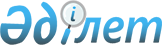 Ақмола облысы орталығының қоныс аударуына байланысты босайтын ғимараттар мен қызметтік үй-жайларды бөлу туралыҚазақстан Республикасы Үкіметінің қаулысы. 1999 жылғы 17 маусым N 796

      Мемлекеттік органдар мен мекемелерді орналастыру үшін Ақмола облысы орталығының Көкшетау қаласына қоныс аударуына байланысты босайтын ғимараттар мен қызметтік үй-жайларды тиімді пайдалану мақсатында Қазақстан Республикасының Үкіметі қаулы етеді: 

     1. Қазақстан Республикасының Президенті Іс Басқармасының қосымшаға сәйкес босайтын ғимараттар мен қызметтік үй-жайларды бөлу жөніндегі ұсынысына келісім берілсін. 

     2. Қазақстан Республикасы Қаржы министрлігінің Мемлекеттік мүлік және  жекешелендіру комитеті, Астана қаласының және Ақмола облысының әкімдері Қазақстан Республикасы Президентінің Іс Басқармасымен бірлесіп заңдарда белгіленген тәртіппен қосымшада көрсетілген ғимараттар мен қызметтік үй-жайларды қабылдап алуды-беруді қамтамасыз етсін. 

     3. Қазақстан Республикасы Қаржы министрлігінің Мемлекеттік мүлік және жекешелендіру комитеті Қазақстан Республикасы Үкіметінің босайтын ғимараттар мен қызметтік үй-жайларды пайдалану жөніндегі бұрын қабылданған қаулыларын осы қаулыға сәйкес келтіру туралы ұсыныс енгізсін. 

     4. Осы қаулы қол қойылған күнінен бастап күшіне енеді.           Қазақстан Республикасының 

        Премьер-Министрі 



      Қазақстан Республикасы     

Үкіметінің 1999 жылғы     

17 маусымдағы         

796 қаулысына         

қосымша                  Ақмола облысы орталығының қоныс аударуына байланысты босайтын ғимараттар мен қызметтік үй-жайлардың және оларға орналастырылатын мемлекеттік органдардың 

тізбесі          Ескерту. Тізбе өзгерді және 19-25-жолдармен толықтырылды - ҚР Үкіметінің 1999.12.04. N 1855 қаулысымен. 

     Ескерту. Тізбе өзгерді - ҚР Үкіметінің 1999.12.10. N 1900 қаулысымен . 

     Ескерту. Тізбе өзгерді - ҚР Үкіметінің 1999.12.30. N 2025 қаулысымен. 

     Ескерту. Тізбе өзгерді - ҚР Үкіметінің 2000.03.29. N 457 қаулысымен. 

     Ескерту. Тізбе өзгерді - ҚР Үкіметінің 2000.05.04. N 662 қаулысымен. 

     Ескерту. Тізбе өзгерді және 31-жолмен толықтырылды - ҚР Үкіметінің 2000.05.19. N 747 қаулысымен. 

     Ескерту. Тізбе өзгерді - ҚР Үкіметінің 2000.06.28. N 967 қаулысымен. 

     Ескерту. Тізбеден 21-жол алынып тасталды - ҚР Үкіметінің 2000.07.14. N 1071 қаулысымен. 

     Ескерту. Тізбе өзгерді - ҚР Үкіметінің 2000.11.21. N 1744 қаулысымен. 

     ЕСКЕРТУ. Тізбеден 27-жол алынып тасталды - ҚР Үкіметінің 2001.01.31. N 166 қаулысымен. 

     Ескерту. Тізбе өзгерді - ҚР Үкіметінің 2001.03.04. N 442 қаулысымен. 

     ЕСКЕРТУ. Тізбе өзгерді - ҚР Үкіметінің 2001.04.06. N 455 қаулысымен. 

     ЕСКЕРТУ. Тізбе 32-жолмен толықтырылды - ҚР Үкіметінің 2001.04.26. N 564 қаулысымен. 

       Ескерту. Тізбе өзгерді - ҚР Үкіметінің 2001.08.17. N 1078 қаулысымен. 

     Ескерту. Тізбе өзгерді - ҚР Үкіметінің 2002.10.10. N 1105 қаулысымен. 

     Ескерту. Тізбе өзгерді - ҚР Үкіметінің 2002.31.10. N 1157 қаулысымен. 
					© 2012. Қазақстан Республикасы Әділет министрлігінің «Қазақстан Республикасының Заңнама және құқықтық ақпарат институты» ШЖҚ РМК
				__________________________________________________________________________ |NN|         Ғимараттың атауы     |Алаңы,  |Орталық атқарушы органның |р/|                              |шаршы м.|атауы                          |с |                              |        |                               |__|______________________________|________|_______________________________ |1 |              2               |   3    |              4                |__|______________________________|________|_______________________________ 1. Ақмола облысының әкімі аппара.  3098     Астана қаласының әкімі    тының әкiмшiлiк    ғимараты, Ж.Омаров көшесі, 60      2. Еңбек және халықты әлеуметтік   1627     Мемлекеттік кіріс                                                         министрлігінің    қорғау жөнiндегi облыстық                Кеден комитеті    басқарма, М.Әуезов  көшесі, 116                              3. Облыстық ішкі істер басқармасы, 5474     Астана қалалық ішкі істер    Бейбітшілік көшесі, 19                   басқармасы 4. Облыстық экология және био.     1076,5   ҰҚК    ресурстар басқармасы,    Жамбыл көшесі, 71/1 5. Ақмола облыстық әскери          1404    ҚР Сыртқы істер министрлігі<*>    комиссариаты,    Жангелдин көшесі, 40  6. Облыстық соттың ғимараты,       1225    Қалалық сот    Достық көшесі, 018 7. Ақмола облысының әкімі          910,7   Ақмола облысының әкімі    аппаратының әкімшілік              ғимараттар шаруашылық    басқармасы, Отырар көшесі, 27 8. Облыстық білім басқармасы,              Көші-қон демография жөніндегі    Әуезов көшесі, 103а             1285<*> агенттік        9. Облыстық прокуратура (келісім   1623,4  Бас прокуратура <*>    бойынша), Желтоқсан көшесі, 59  10. Облыстық қаржы басқармасы,     787     Табиғи ресурстар және қоршаған     Достық көшесі, 29 б                    ортаны қорғау министрлігі 11. Ақмола облыстық білім беру     2451    Қорғаныс министрлігі <*>     қызметкерлерінің біліктілігін                     арттыру институты, Кенесары     көшесі, 270 12. Облыстық гидрометеорология     225     Астана қаласының ЕЭА әкімшілік     жөніндегі орталық,                     кеңесі<*>     Республика даңғылы, 4               13. Ақмола стандарттау, метро.     875     "Қазақстан СМСО" РМК-нің     логия және сертификаттау               Астанадағы филиалы<*>     орталығы, М.Әуезов көшесі, 104   14. Аумақтық мүлік және жекешелен.  423    Мемлекеттік құпияларды қорғау     діру комитеті,                         жөніндегі агенттік<*>     Полевая көшесі, 4/2            15. Облыстық статистика жөніндегі  594,9   Статистика жөніндегі агенттік     басқарма, Желтоқсан көшесі, 28 16. Астана қалалық ішкі істер      3500    Денсаулық сақтау, білім және     басқармасы                             спорт министрлігі, "Қару-жарақ"                                            РМК (5 кабинет), ТАСИС бюросы                                            (5 кабинет) 17. Мемлекеттік кіріс министрлі.   1456    Мемлекеттік кіріс     гінің Кеден комитеті                   министрлігінің Кеден                                            комитеті<*>                                             18. Облыстық ауыл шаруашылығы              Ішкіісмині     басқармасының гаражы      19  Қаржы министрлігінің           1151    Табиғи монополияларды     Мемлекеттік мүлік және                 реттеу, бәсекелестікті     жекешелендіру комитеті,                қорғау және шағын бизнесті     Әуезов көшесі, 36                      қолдау жөніндегі агенттік<*>      20  Табиғи монополияларды           2107   Мемлекеттік қызмет        реттеу, бәсекелестікті                 академиясы<*>     қорғау және шағын бизнесті     қолдау жөніндегі агенттік,     Абай көшесі, 92     21 <*>       22 Әкімшілік ғимараты,             6081,7 Президенттің Іс Басқармасы    Бейбітшілік көшесі, 2                  (балансқа), Мемлекеттік                                            қызмет істері жөніндегі                                            агенттік<*>      23 Білім және ғылым                 1708   Қазақстан Республикасы    министрлігі, Кенесары                   Жоғарғы Сотының жанындағы    көшесі, 83                              Сот әкімшілігі жөніндегі                                            комитет<*>   24 Әкімшілік ғимараты,              2500   Білім және ғылым    Республика даңғылы, 60                  министрлігі<*>     25 Әкімшілік ғимараты,              1252   Қаржы министрлігі<*>    Абай көшесі, 48                                                                        26 Әкімшілік ғимараты,              1006   Қазақстан Республикасы    Бейбітшілік көшесі, 57                  Жоғарғы Сотының жанындағы                                            Сот әкімшілігі жөніндегі                                            комитет <*> 27 <*> 28 Әкімшілік ғимараты,             720     Қазақстан Республикасы    Абай көшесі, 37а                        Мемлекеттік кіріс                                                       министрлігінің Салық                                            полициясы комитеті<*>      29 Әкімшілік ғимараты,             368     Қазақстан Республикасы    Абай көшесі, 45                         Мемлекеттік кіріс                                                       министрлігінің Салық                                            полициясы комитеті<*>        30 Әкімшілік ғимарат             1232,3    Қазақстан Республикасының    М. Әуезов көшесі, 59-үй                 Қорғаныс министрлігі <*>     31 Әкiмшiлiк ғимарат,             807,6    Қазақстан Республикасының    Абай көшесi, 50.                        Мемлекеттiк кiрiс                                            министрлiгi (3 қабат)                                   1039,1   Қазақстан Республикасының                                            Қаржы полициясы агенттігі                                            (1, 2-қабаттар)<*>  32. Ақмола облысы бойынша           1126,5   Астана қаласының     мемлекеттік мұрағат,                     әкімшілігі<*>     Әуезов көшесі, 43/1              